课程费用：29800元/人 ， （含培训费、教材费、场地费、午餐&晚餐、茶歇费及税金）参训对象：35周岁以上，10年以上企业中高管实战经验课程地点：上海课程时间：4天3晚核心内容：【爱培训～聚焦于人】打磨出有你独特味道的课程形成人课合一差异化学习方式：4天3晚线下私人定制工作坊终身免费复训每月一次线上磨课私董会，每场私董会打磨2-3个精品课程(12次，可多次做案主)赠送一阶段学习及服务平台赋能（磨课练课机会及授课机会）超值机会：认证入库：获得相应证书，注册成为人课合一培训师，上海同砺企业智库团；公益游学：读万卷书、行万里路、阅N家企业，游中学、学中游；导师磨课：开发出课程，可以约导师时间磨课，导师反馈后加速课程成熟；点评导师团：加入点评导师团，系统学习点评技巧，通过点评学弟学妹做自我提升；名师发布会：不定期举办线上或者线下优秀课程及项目发布会，推送给同砺企业客户；项目助教：直接到企业作为助教聆听成熟大咖的培训课程，快速对标学习、快速提升；课程亮点：大咖导师：导师在企业培训咨询行业拥有二十年的实战经验，让您转型少走弯路；私人定制：全程采用教练式教学方式，以学员为中心个性化学习，因材施教；小班教学：15个人以内的班级，保证每天都有高质量成果输出；实战产出：课后可持续开发课程，经导师辅导及审核后入库；终身陪伴：终身免费复训，课程结束后遇到困惑随时找导师辅导；形式丰富：私董会、九型人格训练、情景模拟、绽放大赛等前沿教学方式。课程收益：4天3晚不断照镜子，对自己有了逐渐清晰的认知，找到差异化优势；把自己的经历经验转化为系统化的课程和解决方案，提升自我价值；找到人生发展第二曲线，应对VUCA时代，建立信心并提升行动力；全方位提升个人魅力，懂得经营自我优势，找到打造个人IP的路径；获得对标学习、实习、磨课、授课等练习及展示机会，千金难买。课程成果：梳理出差异化自我介绍；绘制出差异化课程体系；找到差异化授课风格；打磨出至少3个精品课程；规划出三年转型路径及三年行动计划；快速了解市场需求，快速营销自己，实现变现。课程大纲：磨课私董会：人课合一磨课私董会是帮助学员升级迭代课程，通过案主展示课程，小组成员群策群力从用户和客户的角度深度剖析课程，导师综合建议和点评，让案主汲取跨行业企业精英智慧，快速升级课程。人课合一私董会中可以学习到：学会做咨询式培训师的提问方式提升系统化思考和共情的能力解决培训师转型的各种困惑打开心扉，勇敢面对自己提升认知，成熟心智，茅塞顿开每月一次线上磨课私董会，每场私董会打磨2-3个精品课程，1年12场，只要您开发出来课程，找人课合一班主任预约磨课名额即可。磨课私董会场景：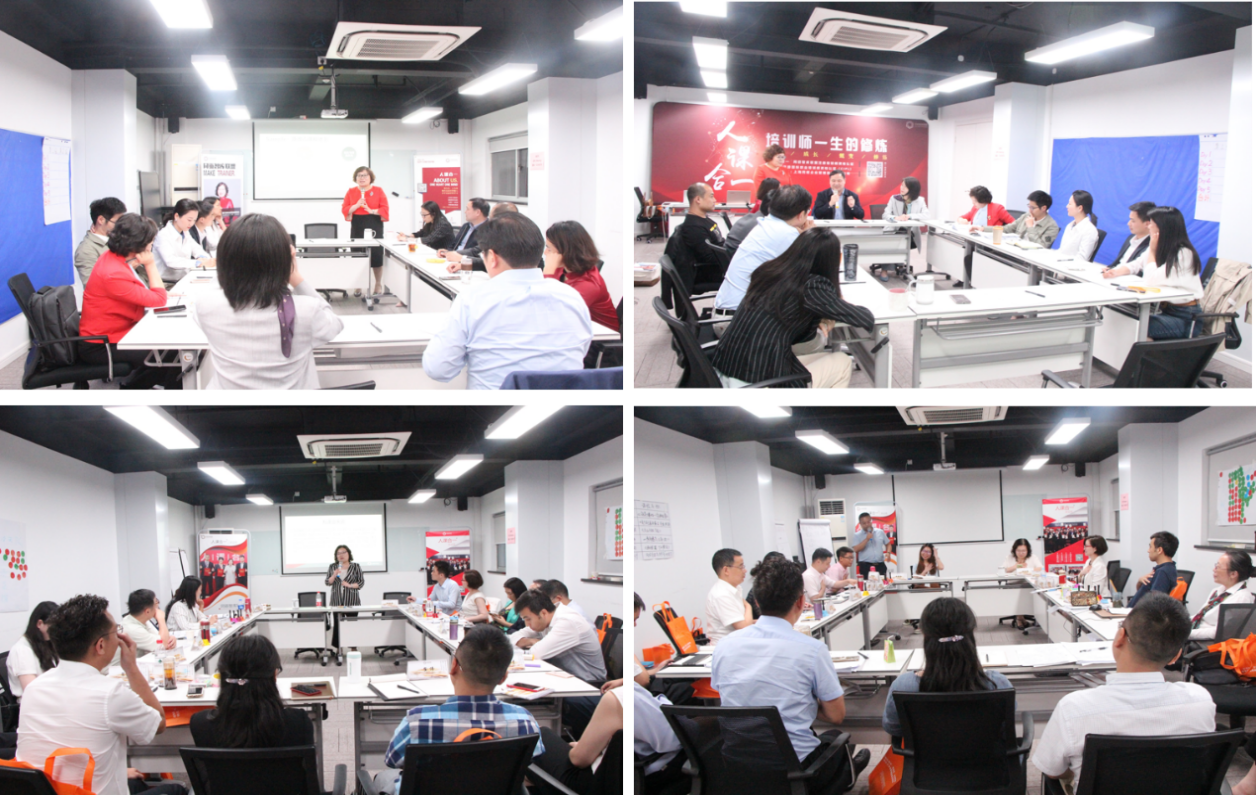 磨课私董会学员反馈：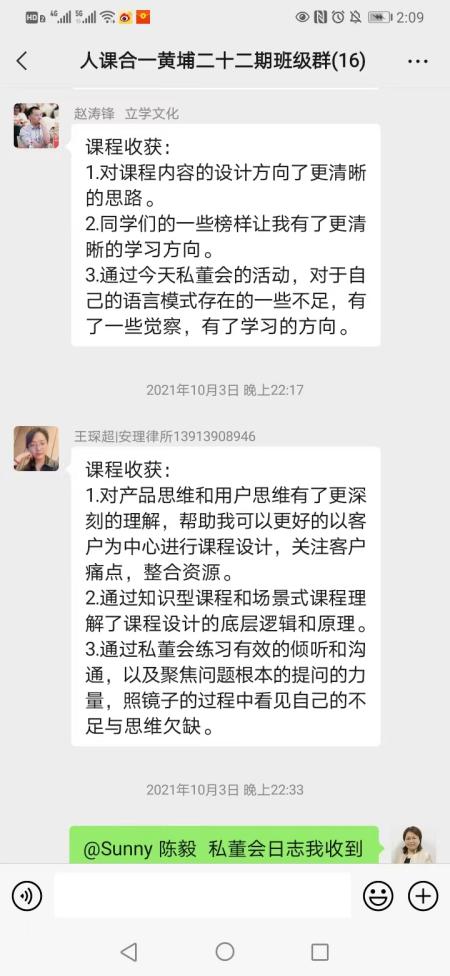 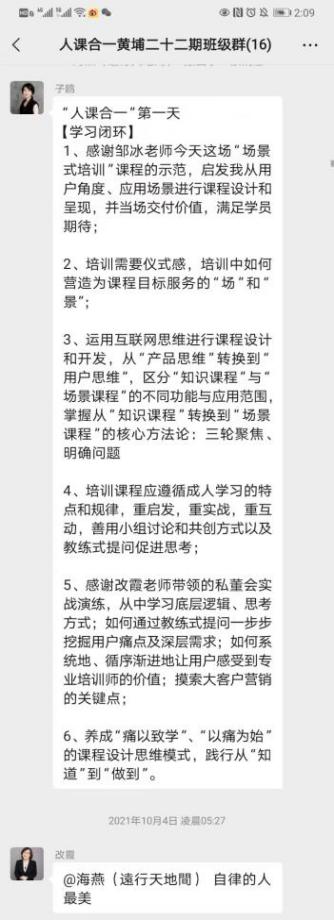 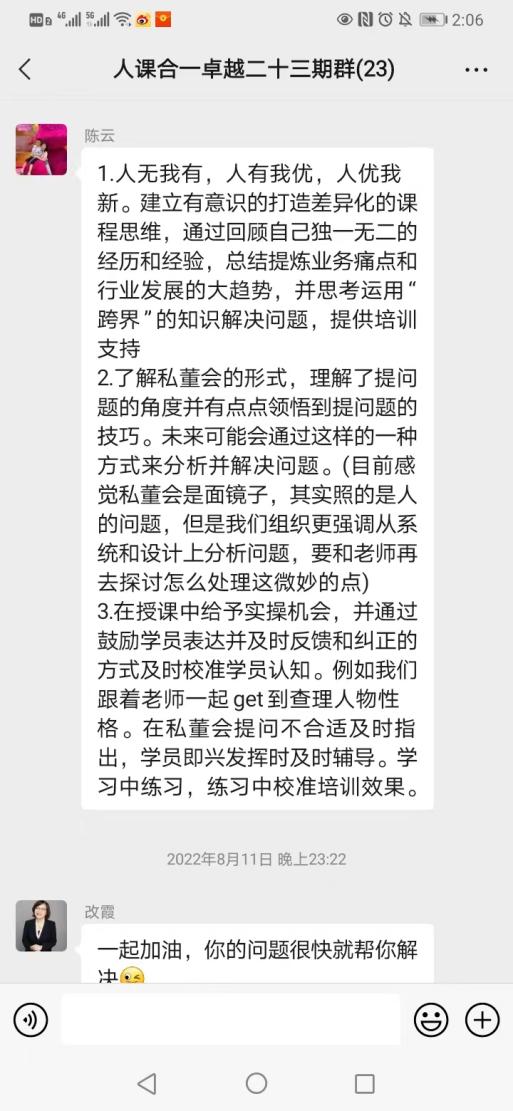 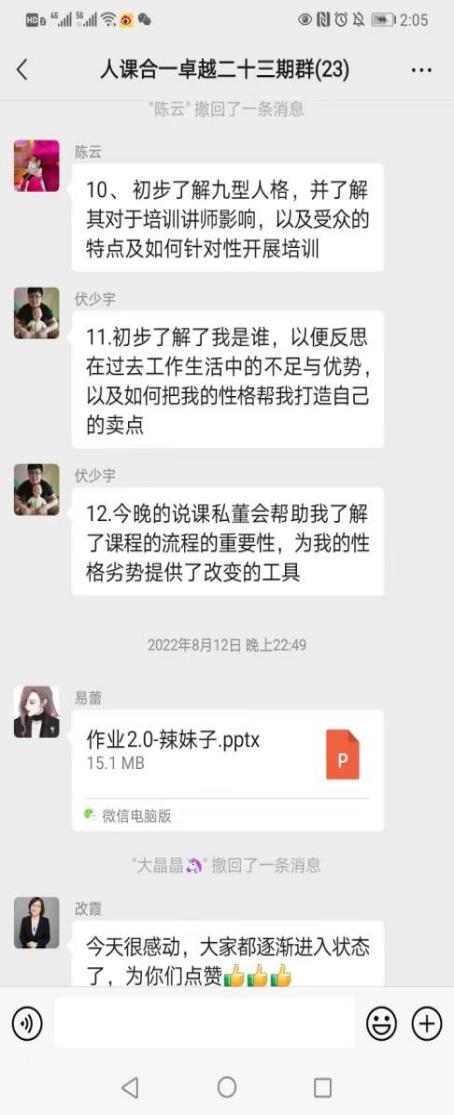 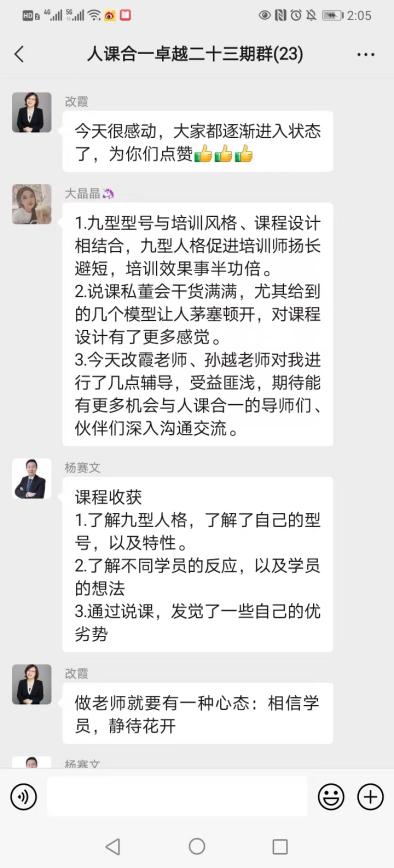 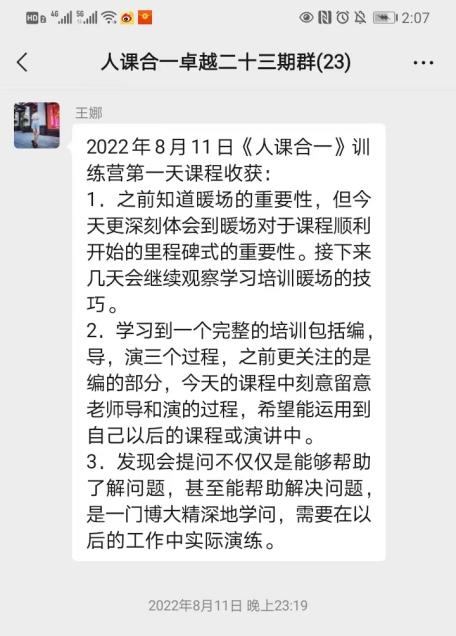 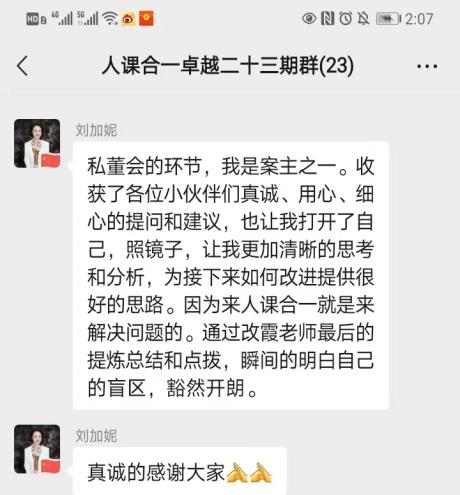 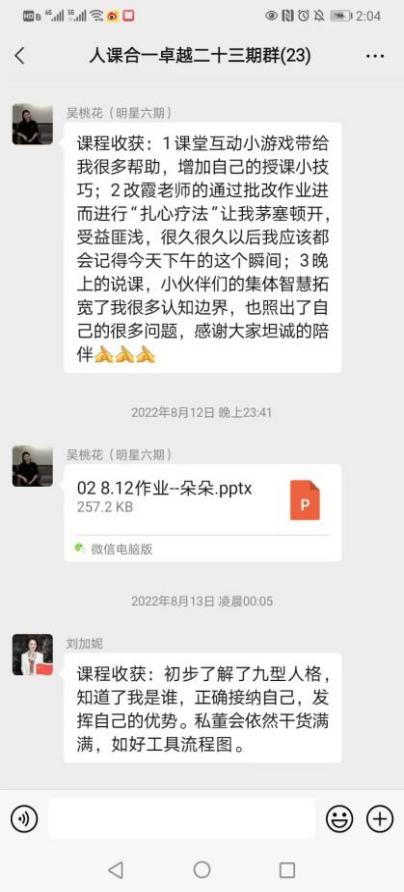 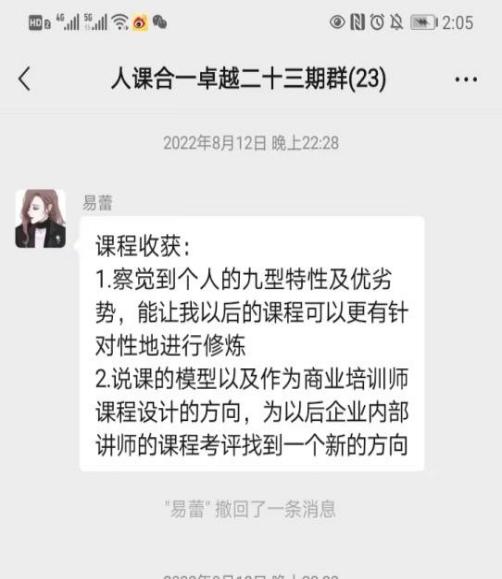 教练团介绍：陈改霞老师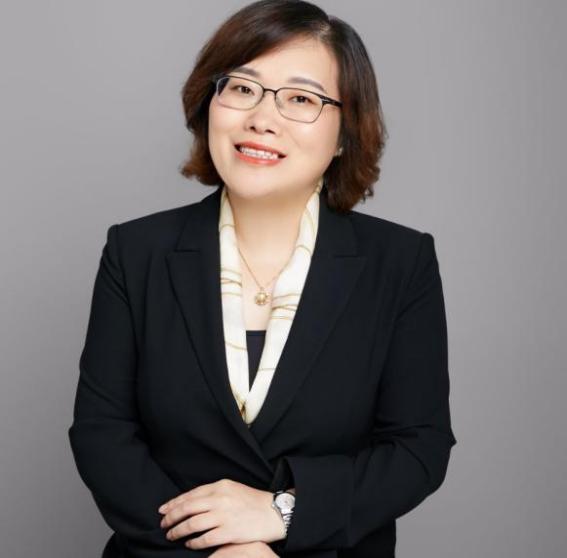 “人课合一”企业智库生态圈创始人企业培训咨询21年实战经验为上千家知名企业提供咨询诊断及方案国家二级心理咨询师、九型人格应用导师国家二级企业培训师、 C&G国际职业培训师2019年进博会一带一路高峰论坛圆桌嘉宾上海培训师大赛2020-2021-2022年总决赛特邀评委擅长培训师打造、企业培训诊断定制、企业商学院建立、大客户营销教练团介绍：邹冰老师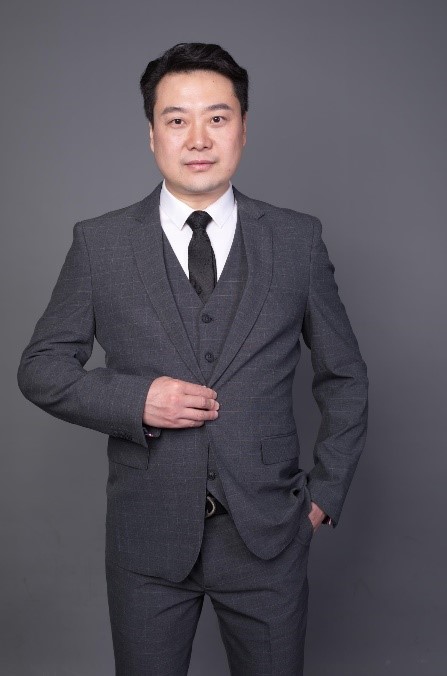 企业组织&人才发展，企业大学筹建及运营实战专家上海同砺智库高级讲师湖畔大学1-3期校董助理、特约联络人复星管理学院特约讲师前复星管理学院、前豫园黄金珠宝学院、前森马大学负责人知名高校实战社会导师上海复旦大学硕士生面试企业端特约评委、辅导老师上海同济大学产学研实践基地企业端导师加拿大多伦多大学访问学者海外企业专家顾问加拿大ATOM智能科技公司联合创始人加拿大加粮集团战略发展顾问多家中国企业驻加拿大产业咨询顾问、投资顾问、首席代表部分优秀学员：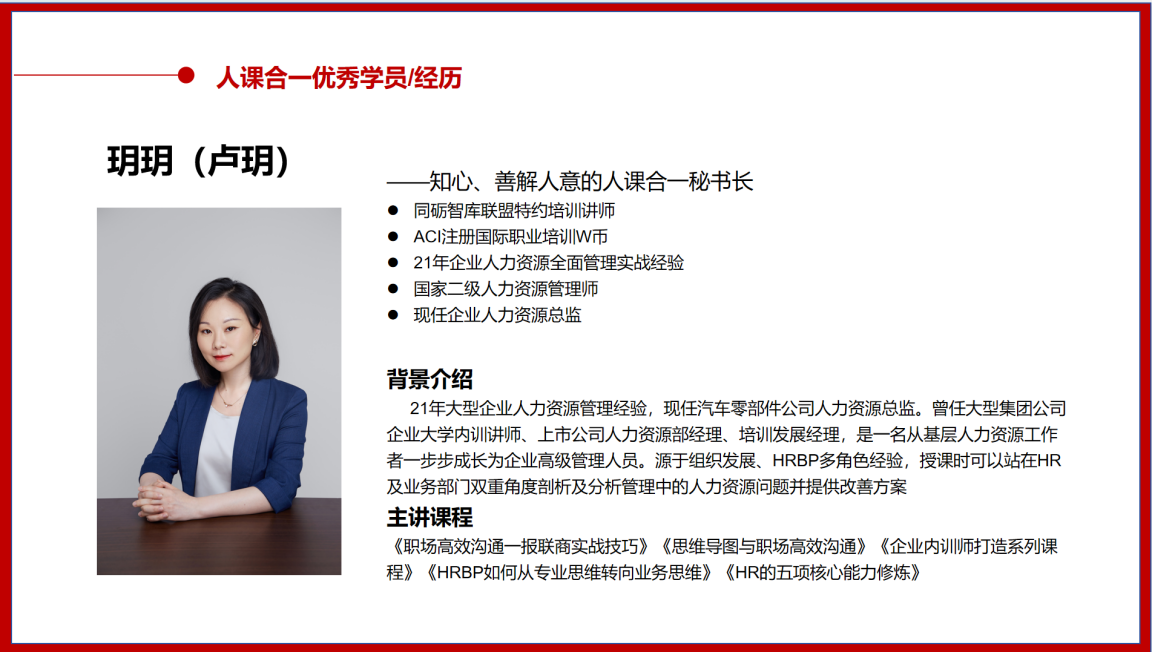 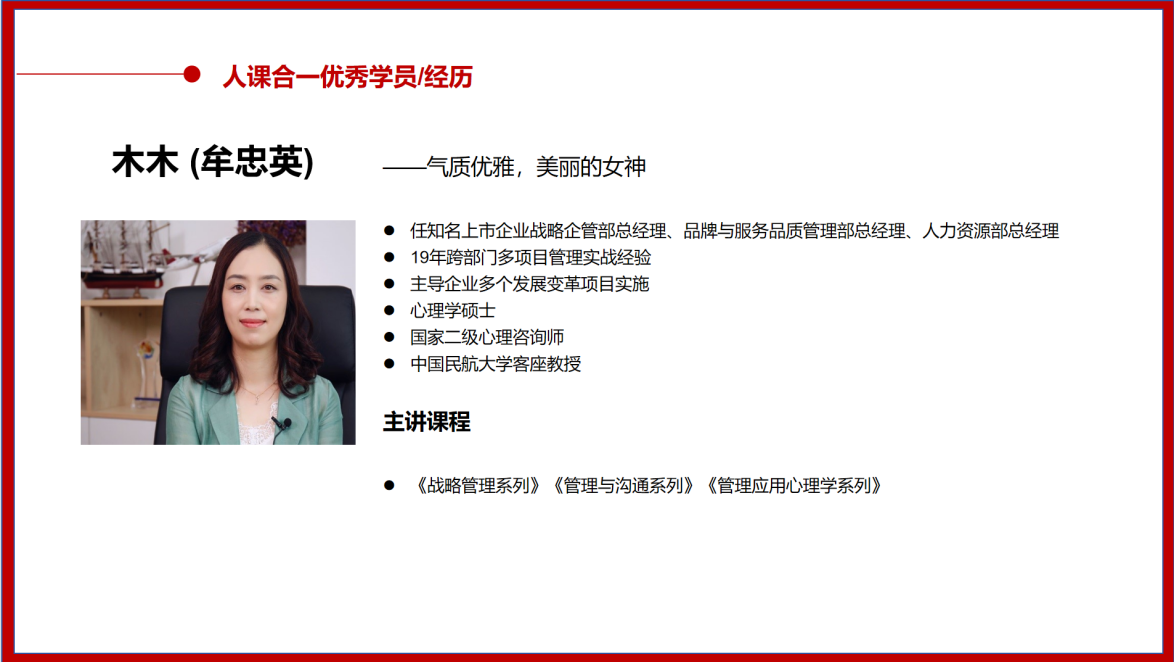 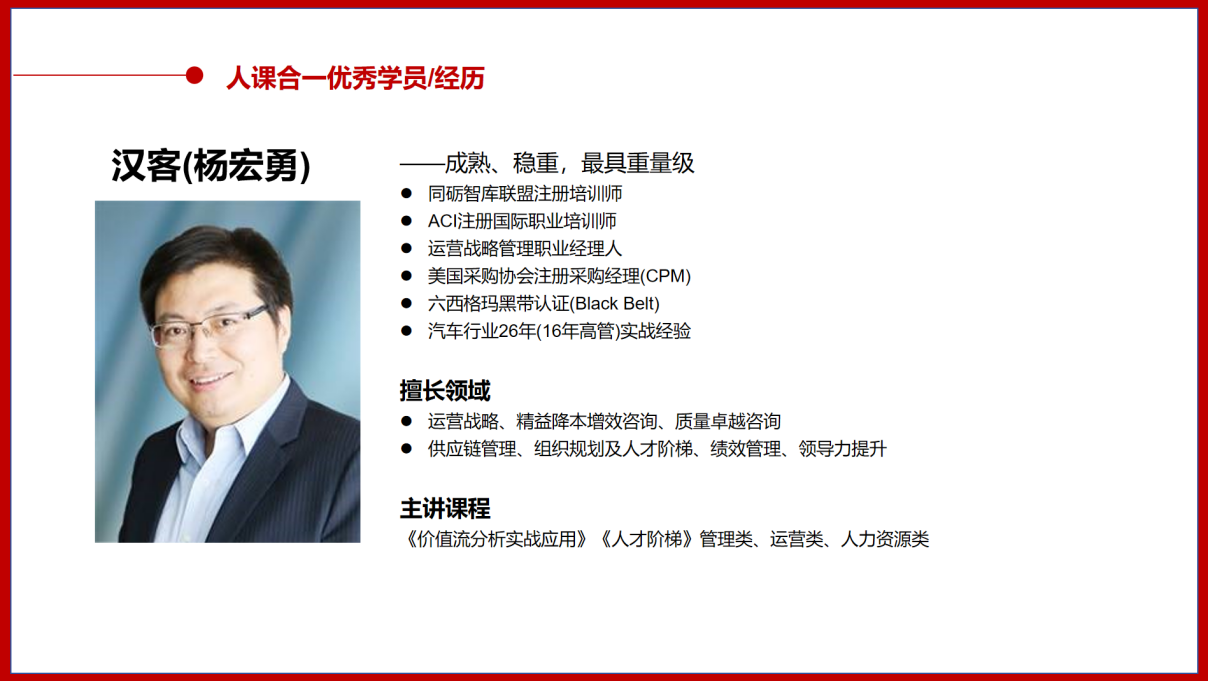 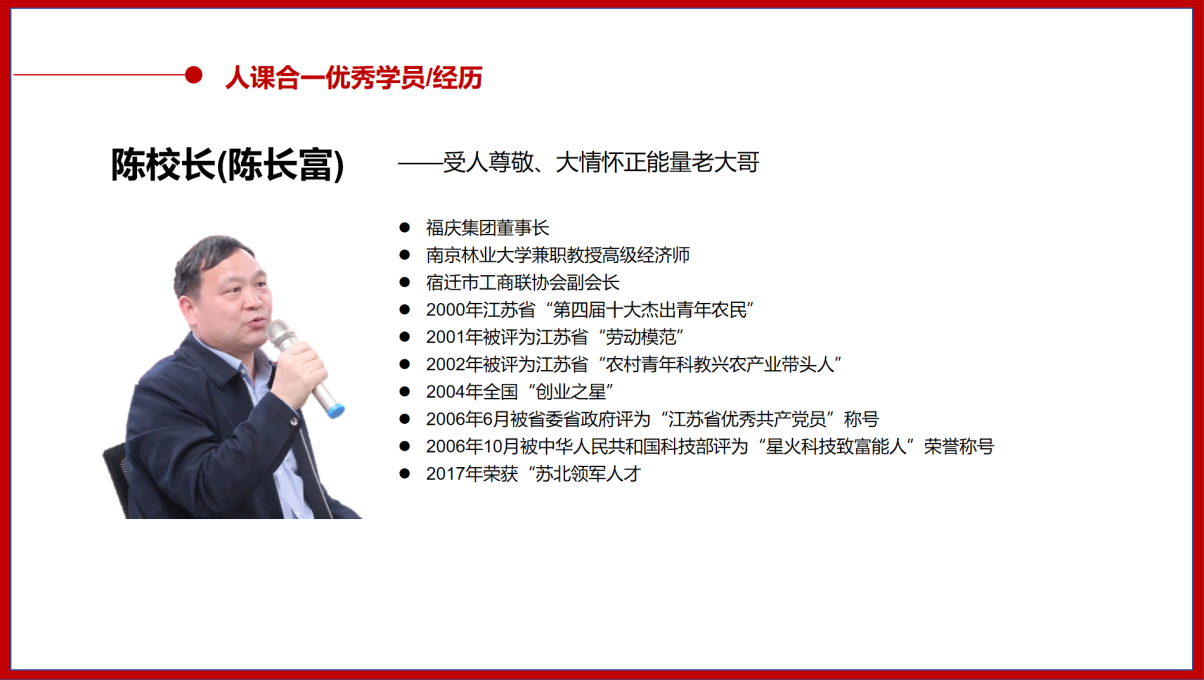 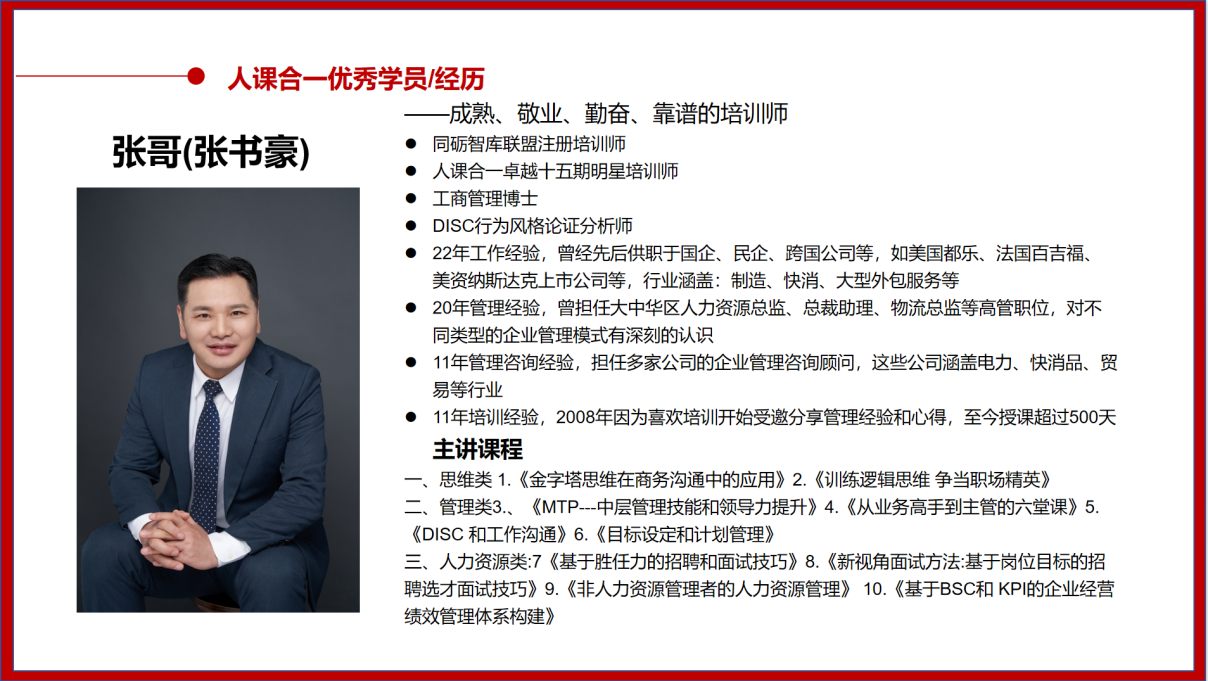 第一期第二期第三期第四期3月23-26日5月1-4日8月10-13日12月29-1月1日篇章主要内容学习成果第1天上午：启航篇主持人《人课合一开营仪式》学会如何暖场学习建立课程仪式感 第1天白天：磨人篇导师：陈改霞《培训师差异化定位与优势打造》提炼差异化个人标签打造差异化课程体系视觉化呈现培训效果专业化呈现营销案例对标学习多个培训师案例发现自己优势并知道如何打开市场通过工作坊及辅导梳理出差异化标签梳理出差异化课程体系产出WORD版本的自我介绍产出PPT版本的自我介绍知道培训师的课程包清单知道培训师个人品牌视觉设计方案第1天晚上：辅导会导师：陈改霞转型辅导会辅导个人标签提炼辅导课程体系提炼解决转型的困惑通过辅导会针对性答疑解惑辅导学员对自我有个精准的认知，把个人当产品，产出自我介绍，找到课程方向，明确市场定位第2天白天：磨课篇导师：邹冰《场景化课程设计开发》场景化：从“产品思维”到“用户思维”以“痛”为始；三轮聚焦勾兴趣：课程开场3步走学方法：案例分析4步法练技巧：实操练习4步骤查收获：回顾总结3步曲痛、痒、甜、爽通过共创及工作坊的方式将一门课程迭代升级为互联网思维下的爆品课程实现从知识型课程到场景化课程的转化设计爆品课程的痛点、痒点、甜点、爽点等。第2天晚上：私董会导师：陈改霞磨课私董会案主展示课程小组群策群力导师综合点评辅导通过私董会白天内容的行动学习实践练习如何说课开发、迭代精品课程从用户和客户的角度看课程第3天上午：加速篇导师：陈改霞《课程设计开发的加速》课程设计开发的核心要素个人经验如何萃取为知识个人经验如何萃取为案例课程设计开发的几大利器如何快速设计和开发一个课程通过实战案例学习面对新课程开发不再恐惧或者无从下手学会如何从输入到输出大大提升课程设计开发的效率掌握课程设计开发模板和工具第3天下午：授课篇导师：陈改霞《教练式授课与呈现技巧》建构主义核心理念授课的流程如何暖场如何引导提问如何做研讨如何做点评如何做总结如何布置作业通过大量训练让课程氛围不枯燥从讲授式向教练式授课转型学会调动学员参与学会如何控场学会现场解决问题练习核心授课技巧第3天晚上：绽放篇主持人绽放之夜个人及小组风采展示10分钟微课大赛“师者荣耀”奖“最佳魅力风采”奖综合点评及辅导通过微课比赛及展示对几天所学内容的闭环应用充分打开及绽放自我快速提升授课技巧快速对标学习他人第4天：营销篇导师：陈改霞《品牌化营销与知识变现》培训师如何打造IP和经营粉丝甲方乙方实战场景模拟甲方：企业需求方乙方：机构及老师如果双方面谈暗藏玄机成为高情商的培训师培训师的沟通魅力培训师的情感账户培训师的专业能力提升如何开三方会议如何做需求调研如何写课程大纲如何布置批改作业培训师转型通关之旅培训师转型18关三年百万行动计划的制定通过实战场景模拟演练快速提升培训师的客户思维快速提升培训师的情商获得专业能力提升的实战工具模板知道三年转型发展路径明确三年转型行动计划第4天下午：结训篇主持人《人课合一结营仪式》回顾总结、颁发证书、宣誓仪式等精彩、难忘、激情、赋能课程后持续参加每月线下或线上磨课私董会，争当案主和课程评审团持续参加每月线下或线上磨课私董会，争当案主和课程评审团